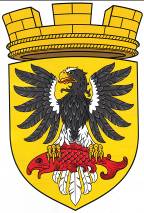 Р О С С И Й С К А Я   Ф Е Д Е Р А Ц И ЯКАМЧАТСКИЙ КРАЙП О С Т А Н О В Л Е Н И ЕАДМИНИСТРАЦИИ ЕЛИЗОВСКОГО ГОРОДСКОГО ПОСЕЛЕНИЯОт    30.  11.  2015                                                                                                     № 919  -п          г. ЕлизовоО внесении изменений в Постановление администрации Елизовского городского поселения от 27.07.2015 года № 519-п «О предварительном согласовании предоставления в собственность за плату земельного участка Осьмушкину А.В., об утверждении схемы расположения земельного участка на кадастровом плане территории, о присвоении адреса формируемому земельному участку» В соответствии со ст.ст. 8,36,37 Градостроительного кодекса Российской Федерации, ст.14 Федерального закона от 06.10.2003 № 131-ФЗ «Об общих принципах организации местного самоуправления в Российской Федерации», п.14 ч.2 ст.7 Федерального закона от 24.07.2007 № 221-ФЗ «О государственном кадастре недвижимости», Правилами землепользования и застройки Елизовского городского поселения, принятых Решением Собрания депутатов Елизовского городского поселения от 07.09.2011 № 126, согласно постановлению администрации Елизовского городского поселения  № 634-п от 10.09.2015 «О предоставлении условно разрешенного вида использования «индивидуальные жилые дома» формируемому земельному участку, ориентировочной площадью 1381 кв.м, по ул. Нагорная, 6,  г. Елизово», на основании заявления Осьмушкина А.В.ПОСТАНОВЛЯЮ:	1. Внести изменение в Постановление администрации Елизовского городского поселения от 27.07.2015 года № 519-п «О предварительном согласовании предоставления в собственность за плату земельного участка Осьмушкину А.В., об утверждении схемы расположения земельного участка на кадастровом плане территории, о присвоении адреса формируемому земельному участку».Пункт 2 Постановления изложить в следующей редакции: «Утвердить прилагаемую схему расположения земельного участка на кадастровом плане территории, формируемого из земель государственной собственности в кадастровом квартале 41:05:0101003:площадь земельного участка – 1381 кв.м;территориальная зона - зона застройки многоэтажными жилыми домами (Ж 4);разрешенное использование – индивидуальные жилые дома;категория земель – земли населенных пунктов.»2. Управлению делами администрации Елизовского городского поселения (Назаренко Т.С.) разместить настоящее постановление в информационно - телекоммуникационной сети «Интернет» на официальном сайте  администрации Елизовского городского поселения.3. Контроль за исполнением настоящего постановления возложить на руководителя Управления архитектуры и градостроительства Мороз О.Ю. ВрИО Главы администрации Елизовского городского поселения                                                Д.Б. Щипицын